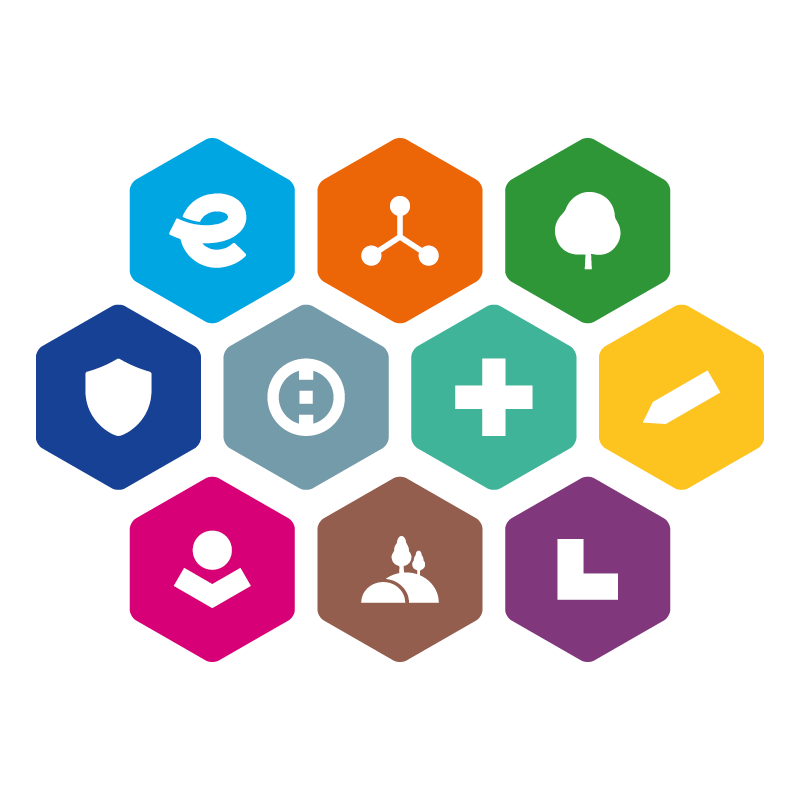 INTEGROVANÝ REGIONÁLNÍ OPERAČNÍ PROGRAM 
2021–2027projektový záměrvýzva MAS Vodňanská ryba, z. s. – IROP 21+ – Bezpečná dopravaNÁZEV PROJEKTOVÉHO ZÁMĚRUNÁZEV PROJEKTOVÉHO ZÁMĚRUNÁZEV PROJEKTOVÉHO ZÁMĚRUNÁZEV PROJEKTOVÉHO ZÁMĚRUNÁZEV PROJEKTOVÉHO ZÁMĚRUNÁZEV PROJEKTOVÉHO ZÁMĚRUNÁZEV PROJEKTOVÉHO ZÁMĚRUZAŘAZENÍ PROJEKTOVÉHO ZÁMĚRU DO INTEGROVANÉ STRATEGIEZAŘAZENÍ PROJEKTOVÉHO ZÁMĚRU DO INTEGROVANÉ STRATEGIEZAŘAZENÍ PROJEKTOVÉHO ZÁMĚRU DO INTEGROVANÉ STRATEGIEZAŘAZENÍ PROJEKTOVÉHO ZÁMĚRU DO INTEGROVANÉ STRATEGIEZAŘAZENÍ PROJEKTOVÉHO ZÁMĚRU DO INTEGROVANÉ STRATEGIEZAŘAZENÍ PROJEKTOVÉHO ZÁMĚRU DO INTEGROVANÉ STRATEGIEZAŘAZENÍ PROJEKTOVÉHO ZÁMĚRU DO INTEGROVANÉ STRATEGIEOficiální název MAS:Oficiální název MAS:MAS Vodňanská ryba, z. s.MAS Vodňanská ryba, z. s.MAS Vodňanská ryba, z. s.MAS Vodňanská ryba, z. s.MAS Vodňanská ryba, z. s.Číslo a název opatření PR IROP:Číslo a název opatření PR IROP:č. 1 DOPRAVAč. 1 DOPRAVAč. 1 DOPRAVAč. 1 DOPRAVAč. 1 DOPRAVAČíslo a název výzvy ŘO IROP:Číslo a název výzvy ŘO IROP:č. 60 Doprava – SC 5.1 (CLLD) č. 60 Doprava – SC 5.1 (CLLD) č. 60 Doprava – SC 5.1 (CLLD) č. 60 Doprava – SC 5.1 (CLLD) č. 60 Doprava – SC 5.1 (CLLD) Číslo a název výzvy MAS:Číslo a název výzvy MAS:MAS Vodňanská ryba, z. s. – IROP 21+ – Bezpeční dopravaMAS Vodňanská ryba, z. s. – IROP 21+ – Bezpeční dopravaMAS Vodňanská ryba, z. s. – IROP 21+ – Bezpeční dopravaMAS Vodňanská ryba, z. s. – IROP 21+ – Bezpeční dopravaMAS Vodňanská ryba, z. s. – IROP 21+ – Bezpeční dopravaIDENTIFIKACE ŽADATELEIDENTIFIKACE ŽADATELEIDENTIFIKACE ŽADATELEIDENTIFIKACE ŽADATELEIDENTIFIKACE ŽADATELEIDENTIFIKACE ŽADATELEIDENTIFIKACE ŽADATELEÚplný název žadatele:Úplný název žadatele:Sídlo žadatele
(ulice č. p./č. o., obec, PSČ):Sídlo žadatele
(ulice č. p./č. o., obec, PSČ):IČO/DIČ:IČO/DIČ:Právní forma:Právní forma:Statutární zástupce žadatele
(jméno, příjmení, tel., e-mail):Statutární zástupce žadatele
(jméno, příjmení, tel., e-mail):Kontaktní osoba
(jméno, příjmení, tel., e-mail):Kontaktní osoba
(jméno, příjmení, tel., e-mail):INFORMACE O PROJEKTUINFORMACE O PROJEKTUINFORMACE O PROJEKTUINFORMACE O PROJEKTUINFORMACE O PROJEKTUINFORMACE O PROJEKTUINFORMACE O PROJEKTUPopis projektu a podporované aktivity projektu:Popis projektu a podporované aktivity projektu:Popis projektu a podporované aktivity projektu:Cíle projektu:Cíle projektu:Cíle projektu:Zdůvodnění potřebnosti projektu a popis stávajícího stavu:Zdůvodnění potřebnosti projektu a popis stávajícího stavu:Zdůvodnění potřebnosti projektu a popis stávajícího stavu:Místo realizace projektu:Místo realizace projektu:Místo realizace projektu:Stav připravenosti projektu, které zpracované podkladové dokumenty potřebné k předložení projektu má žadatel k dispozici, např. prováděcí studie, podklady pro hodnocení, analýza nákladů a výnosu, stavební povolení atd.:Stav připravenosti projektu, které zpracované podkladové dokumenty potřebné k předložení projektu má žadatel k dispozici, např. prováděcí studie, podklady pro hodnocení, analýza nákladů a výnosu, stavební povolení atd.:Stav připravenosti projektu, které zpracované podkladové dokumenty potřebné k předložení projektu má žadatel k dispozici, např. prováděcí studie, podklady pro hodnocení, analýza nákladů a výnosu, stavební povolení atd.:Předpokládané datum podání žádosti o podporu do výzvy ŘO:Předpokládané datum podání žádosti o podporu do výzvy ŘO:Předpokládané datum podání žádosti o podporu do výzvy ŘO:Předpokládané datum zahájení fyzické realizace projektu (měsíc/rok):Předpokládané datum zahájení fyzické realizace projektu (měsíc/rok):Předpokládané datum zahájení fyzické realizace projektu (měsíc/rok):Předpokládané datum ukončení fyzické realizace projektu (měsíc/rok):Předpokládané datum ukončení fyzické realizace projektu (měsíc/rok):Předpokládané datum ukončení fyzické realizace projektu (měsíc/rok):Vazba projektu na projekty žadatele financované z dalších dotačních zdrojů:Vazba projektu na projekty žadatele financované z dalších dotačních zdrojů:Vazba projektu na projekty žadatele financované z dalších dotačních zdrojů:FINANCOVÁNÍ PROJEKTU (v Kč)FINANCOVÁNÍ PROJEKTU (v Kč)FINANCOVÁNÍ PROJEKTU (v Kč)FINANCOVÁNÍ PROJEKTU (v Kč)FINANCOVÁNÍ PROJEKTU (v Kč)FINANCOVÁNÍ PROJEKTU (v Kč)FINANCOVÁNÍ PROJEKTU (v Kč)Celkové výdaje projektuKč: Celkové výdaje projektuKč: Celkové výdaje projektuKč: Celkové způsobilé výdaje (CZK):Celkové způsobilé výdaje (CZK):Celkové způsobilé výdaje (CZK):Podpora – příspěvek unie (CZK):Podpora – příspěvek unie (CZK):Podpora – příspěvek unie (CZK):Podpora – národní veřejné zdroje (CZK):Podpora – národní veřejné zdroje (CZK):Podpora – národní veřejné zdroje (CZK):Vlastní zdroje příjemce (CZK):Vlastní zdroje příjemce (CZK):Vlastní zdroje příjemce (CZK):Nezpůsobilé výdaje (CZK):Nezpůsobilé výdaje (CZK):Nezpůsobilé výdaje (CZK):INDIKÁTORY PROJEKTUINDIKÁTORY PROJEKTUINDIKÁTORY PROJEKTUINDIKÁTORY PROJEKTUINDIKÁTORY PROJEKTUINDIKÁTORY PROJEKTUINDIKÁTORY PROJEKTUKódNázev indikátoruNázev indikátoruNázev indikátoruMěrná jednotka indikátoruVýchozí hodnota indikátoruCílová hodnota indikátoru726 001Délka komunikace s realizovaným bezpečnostním opatřenímDélka komunikace s realizovaným bezpečnostním opatřenímDélka komunikace s realizovaným bezpečnostním opatřenímkm761 011Počet nehod na km komunikace s realizovaným bezpečnostním opatřenímPočet nehod na km komunikace s realizovaným bezpečnostním opatřenímPočet nehod na km komunikace s realizovaným bezpečnostním opatřenímpočet nehod/kmMísto a datum:Místo a datum:Místo a datum:Statutární zástupce/pověřený zástupce:Statutární zástupce/pověřený zástupce:Statutární zástupce/pověřený zástupce:Podpis předkladatele projektového záměru: (může být i elektronický podpis): Podpis předkladatele projektového záměru: (může být i elektronický podpis): Podpis předkladatele projektového záměru: (může být i elektronický podpis): 